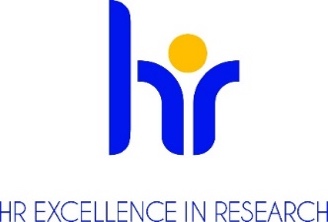 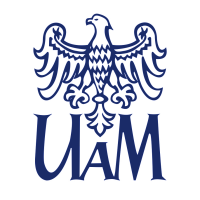 									Date: 29/11/2023INFORMATION ON THE RESULT OF THE COMPETITION(sent over to HR)As a result of the proceedings in the competition conducted for the above-mentioned post, following a secret ballot vote, the competition committee has chosen Ms Antonina Świdurska and Ms Nikola Zduńczyk.Justification: both Candidates have very good scientific achievements, including publications and conference presentations, achievements resulting from conducting scientific research and participation in research projects as well as very good competence in linguistics.The competition committee has analysed submitted documents. The documents submitted by the Candidates in the recruitment procedure met formal and substantive requirements. The Candidates met all the eligibility criteria established in the competition. The competition committee thus recommends the Candidates for the position of a student/scholarship grantee.				Marcin Kilarski (First and last name of the chairperson of the competition committee)FACULTYin the project……..number………..Faculty of EnglishSemantic universals of classifier systemsUMO-2022/47/B/HS2/02999POSTstudent/scholarship grantee